Программа курса «Практическое обществознание составлена на основе нормативных документов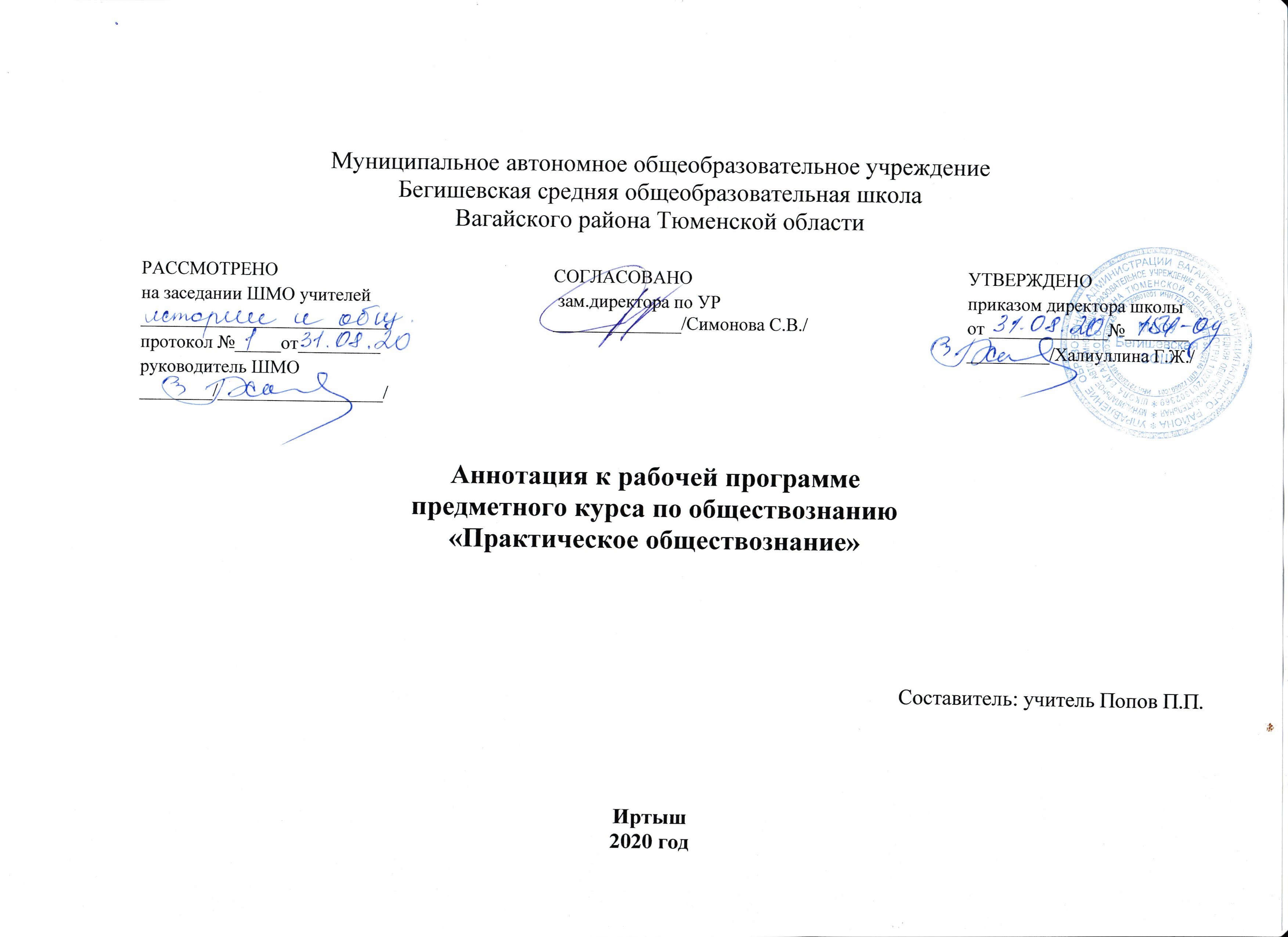 Закон РФ «Об образовании в Российской Федерации» от 29 декабря 2012 года № 273- ФЗ;Порядок организации и осуществления образовательной деятельности по основным общеобразовательным программам - образовательным программам начального общего, основного, общего и среднего общего образования (утвержден приказом Минобрнауки России от 30.08.2013 № 1015;Приказ Минобрнауки России от 17 декабря 2010г. № 1897 «Об утверждении федерального государственного образовательного стандарта основного общего образования»;Приказ Минобразования РФ от 5 марта 2004 г. N 1089 "Об утверждении федерального компонента государственных образовательных стандартов начального общего, основного общего и среднего (полного) общего образования";Приказ Министерства образования и науки Российской Федерации от 31.12.2015г. № 1577 «О внесении изменений в федеральный государственный образовательный стандарт основного общего образования, утвержденный приказом Министерства образования и науки Российской Федерации от 17 декабря 2010г. № 1897»;   Приказ Минобрнауки России от 07.06.2017 N 506 "О внесении изменений в федеральный компонент государственных образовательных стандартов начального общего, основного общего и среднего (полного) общего образования, утвержденный приказом Министерства образования Российской Федерации от 5 марта 2004 г. N 1089";  Устав МАОУ Бегишевская СОШ;Учебный план МАОУ Бегишевской СОШ.Цели, задачи изучения предмета    	Цель курса: формирование более глубоких представлений о базовых обществоведческих понятиях, закономерностях, взаимосвязях.           Задачи курса:способствовать улучшению усвоения и углублению знаний учащимися курса «Обществознание»  в соответствии с современными требованиями к Государственной итоговой аттестации в форме ОГЭ;стимулировать познавательную активность и интерес учеников к предмету, в том числе в контексте выбора ими социально – гуманитарного профиля для дальнейшего обучения;отработка умения получать социальную информацию из разнообразных источников и ориентироваться в ней, в том числе для решения задач познавательного и практического характера;содействовать воспитанию свободной и ответственной личности ученика, её социализации в современных  условиях. 	Курс рассчитан на 34  учебных часа, по 1 часу в неделю и включает  7 разделов тем, охватывающих как общую характеристику современного общества как целостной динамично развивающейся системы, так и изучение отдельных аспектов его социальной, экономической, политической, духовной подсистем. Содержание курса, прежде всего, ориентировано на те темы и вопросы, которые присутствуют в итоговой аттестации, но недостаточно полновесно рассматриваются в базовом школьном курсе «Обществознание».         При этом большое внимание уделяется практической работе с различными источниками права, с дополнительной литературой по предмету.           Отработка навыков проверки знаний осуществляется с использованием материалов «Типовых тестовых заданий для подготовки к Государственной итоговой аттестации». По итогам курса предполагается выполнение учениками зачётной работы по типу ОГЭ.  Основные формы работы:- индивидуальная и групповая.- лекционные занятия;- работа с текстом (самостоятельное чтение, анализ материала, организация понимания через обсуждение, изучение статистических материалов);- дискуссии;- семинары;- практические занятия по решению учебных задач;- работа с информационными ресурсами ОГЭ;- работа с обществоведческими терминами.Формы контроля: тестовые задания, схемы, таблицы. По итогам курса предполагается выполнение учениками зачётной работы по типу ОГЭ .№Название разделаКол-во часов1Введение. Особенности ОГЭ по обществознанию12Человек и общество53Духовная сфера жизни общества44Экономическая сфера жизни общества45Финансовая грамотность 46Социальная сфера жизни общества47Политическая сфера жизни общества58Право69Решение типовых экзаменационных вариантов1Итого:34